Units- QuestionsKey Stage 2: 2003 Paper A1.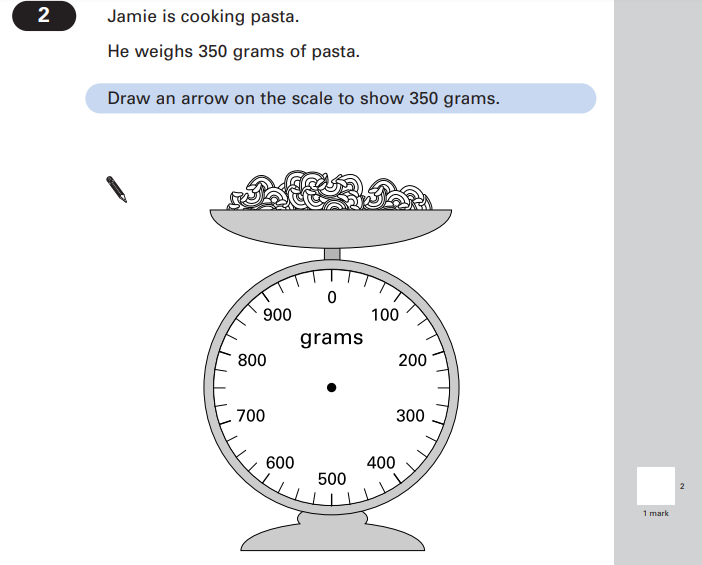 Key Stage 2: 2003 Paper B1.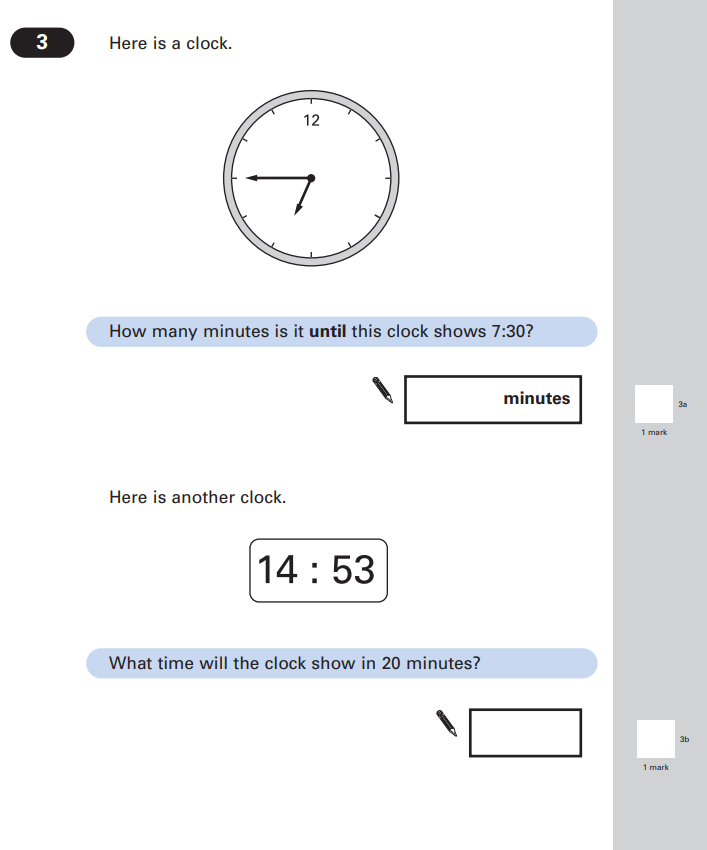 Key Stage 2: 2003 Paper B2.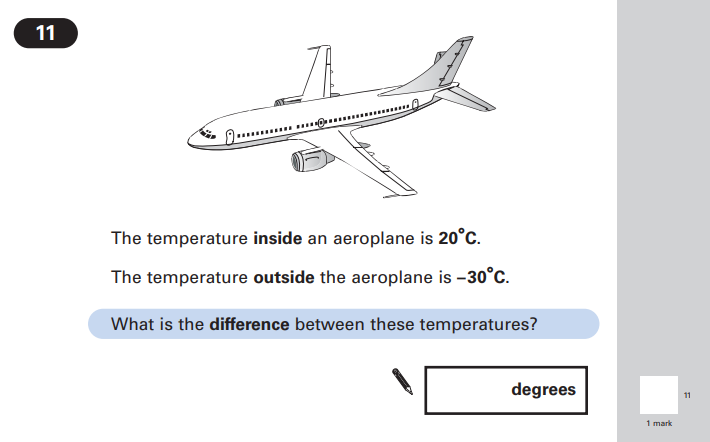 Key Stage 2: 2003 Paper B3.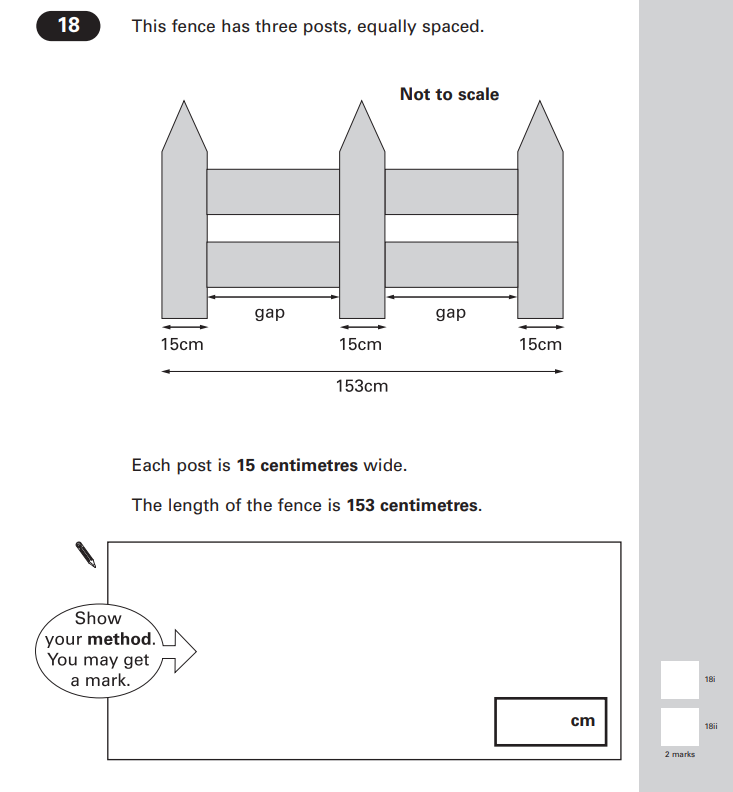 Key Stage 2: 2004 Paper A1.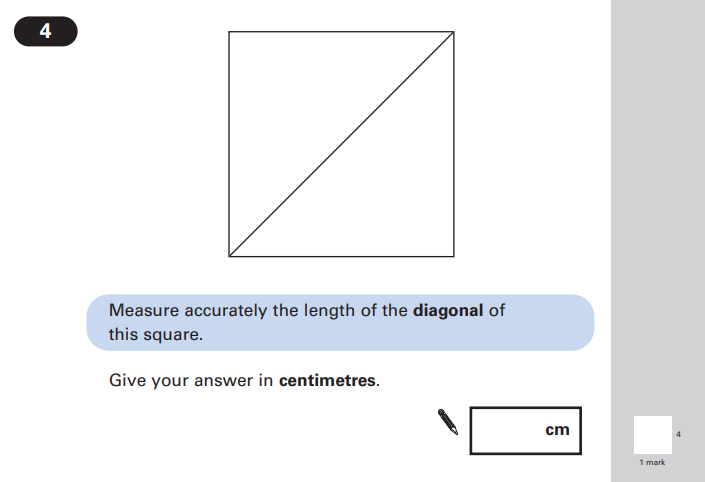 Key Stage 2: 2004 Paper A2.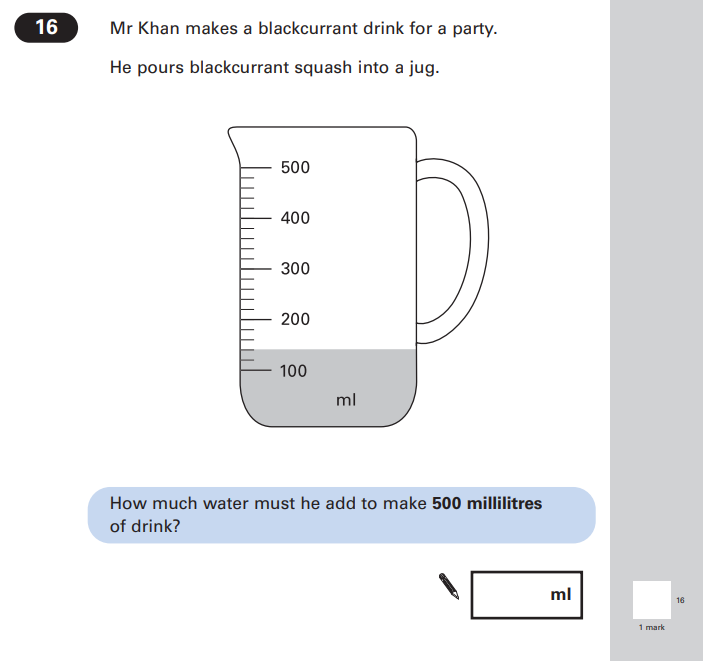 Key Stage 2: 2004 Paper B1.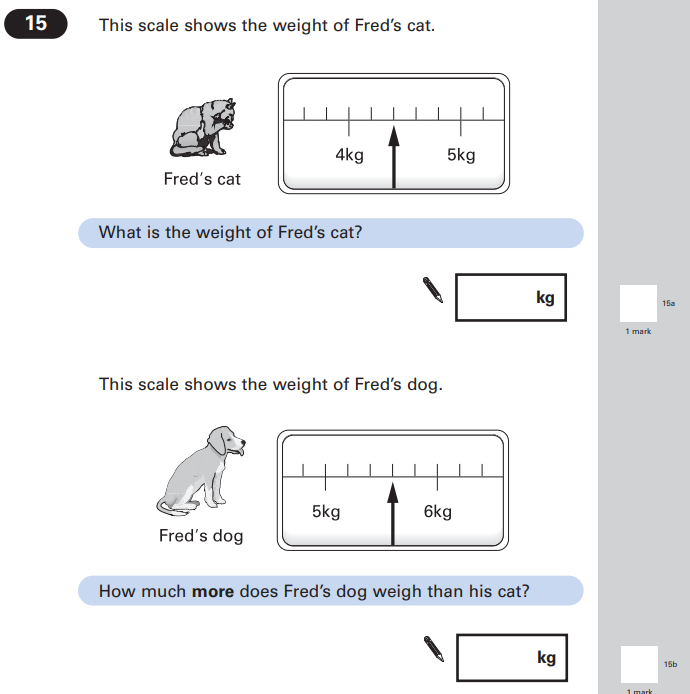 Key Stage 2: 2006 Paper A1.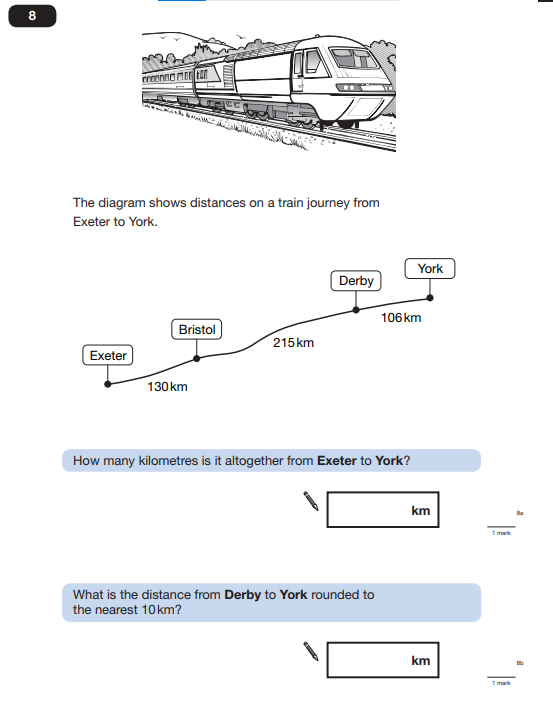 Key Stage 2: 2006 Paper B1.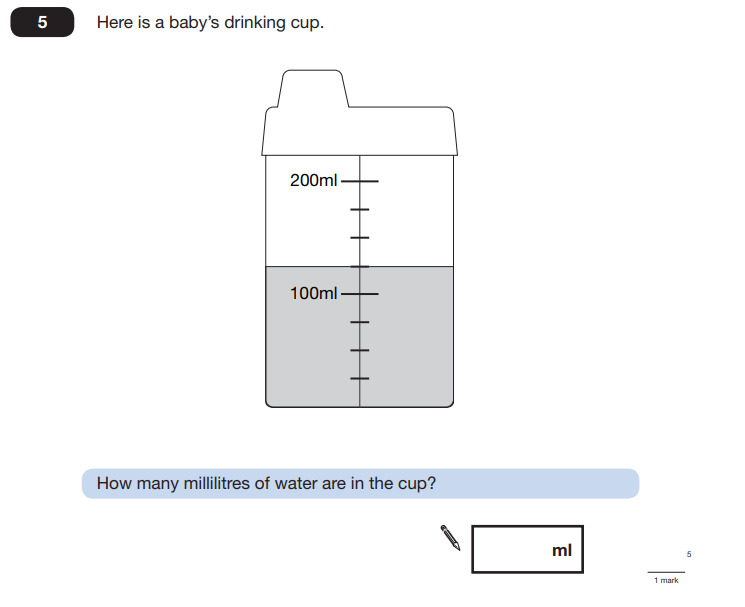 Key Stage 2: 2006 Paper B2.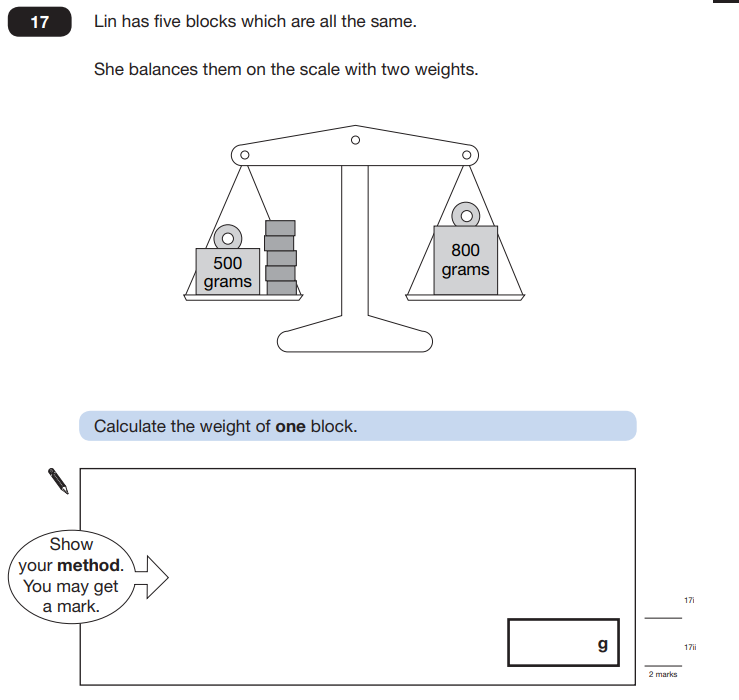 Key Stage 2: 2006 Paper B3.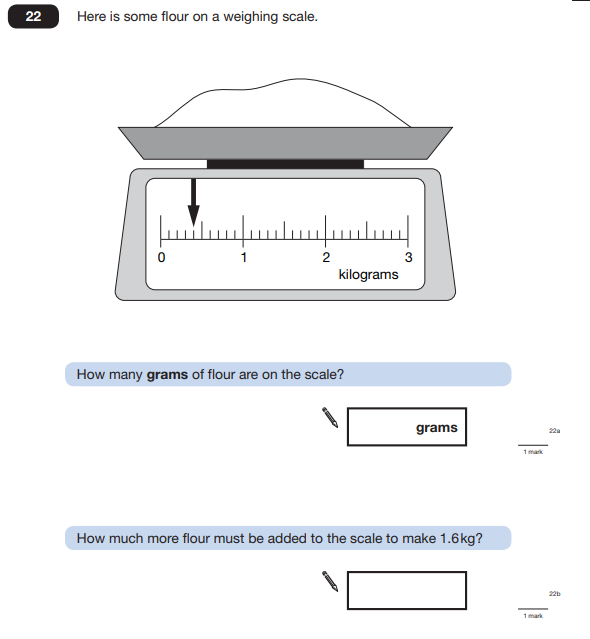 Key Stage 2: 2007 Paper A1.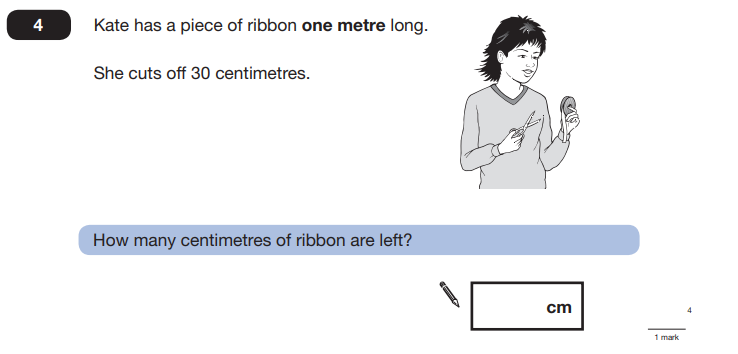 Key Stage 2: 2007 Paper A2.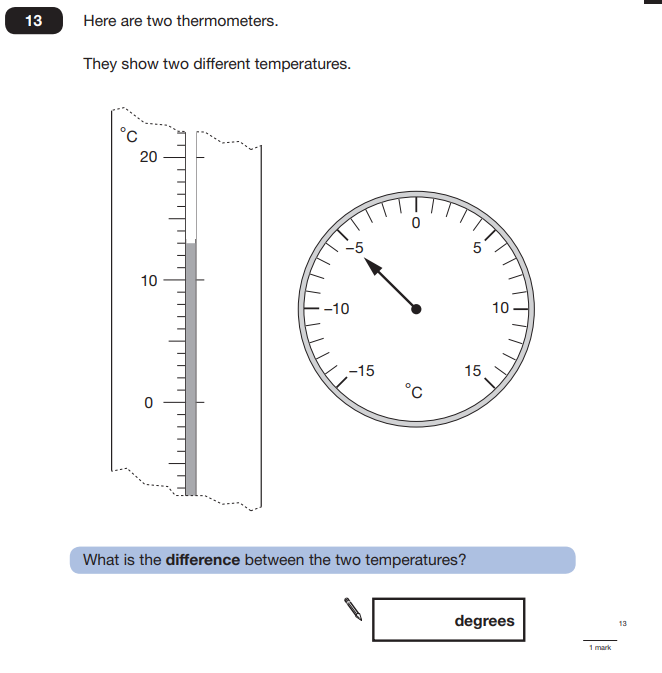 Key Stage 2: 2007 Paper B1.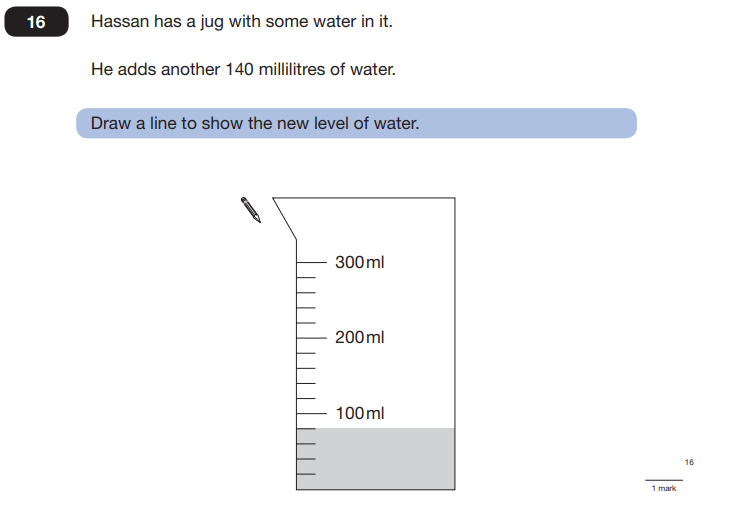 Key Stage 2: 2009 Paper A1.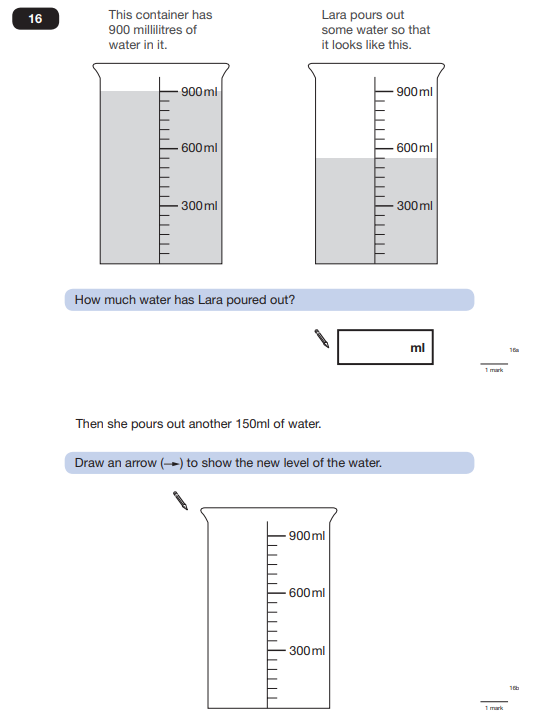 Key Stage 2: 2009 Paper A2.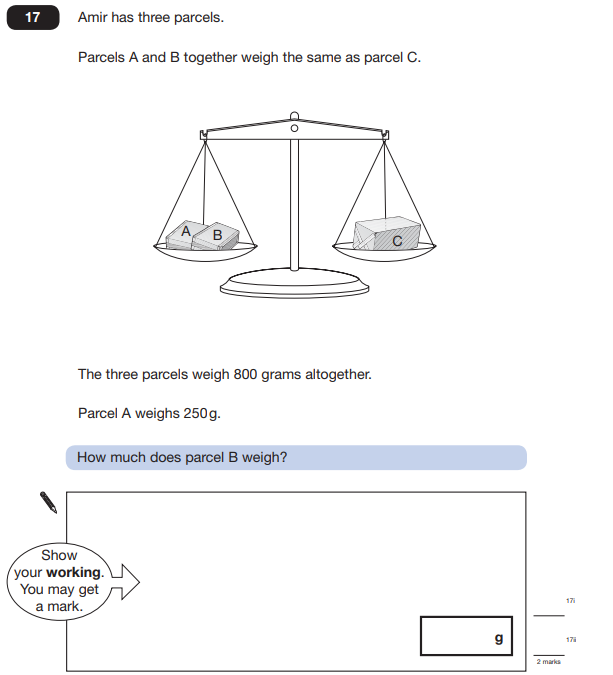 Key Stage 2: 2010 Paper B1.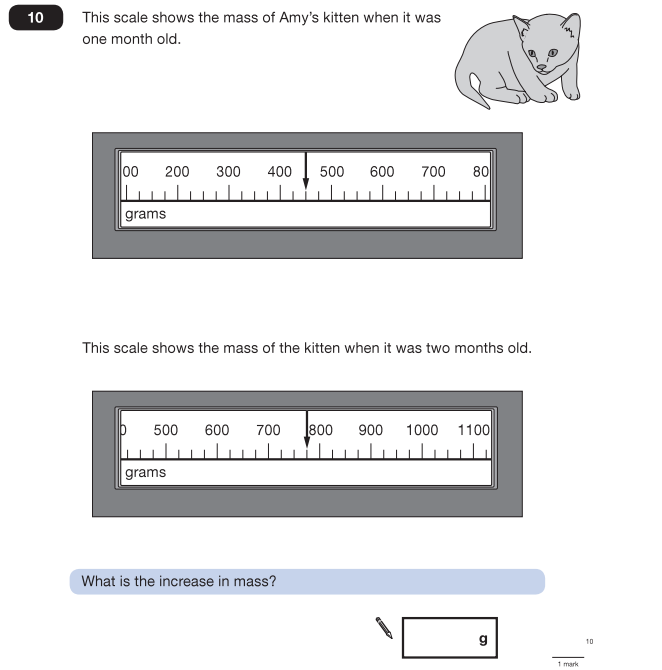 Key Stage 2: 2011 Paper A1.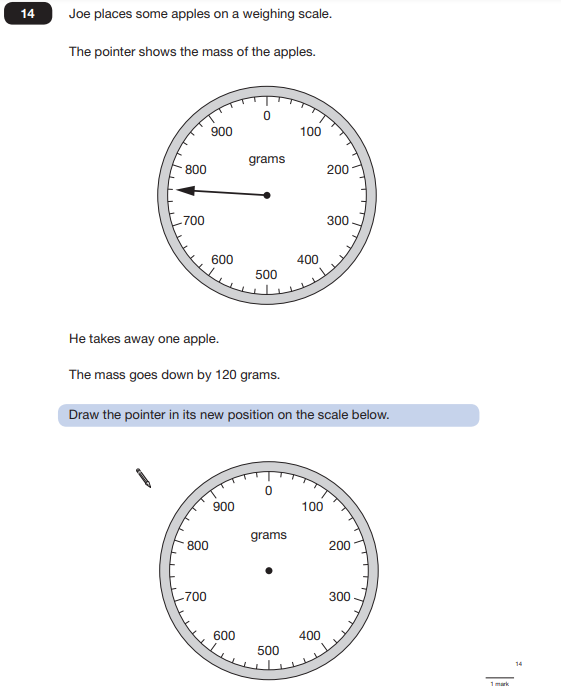 Key Stage 2: 2011 Paper B1.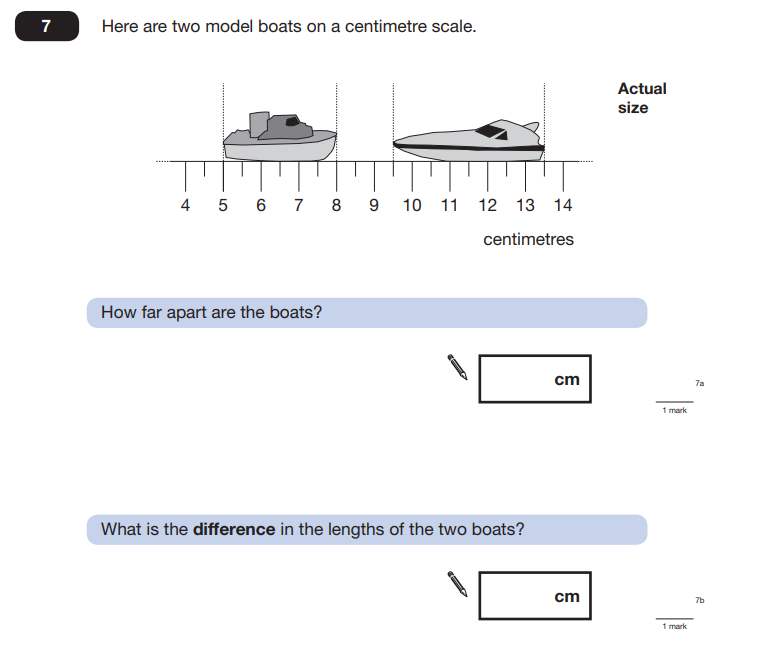 Key Stage 2: 2012 Paper A1.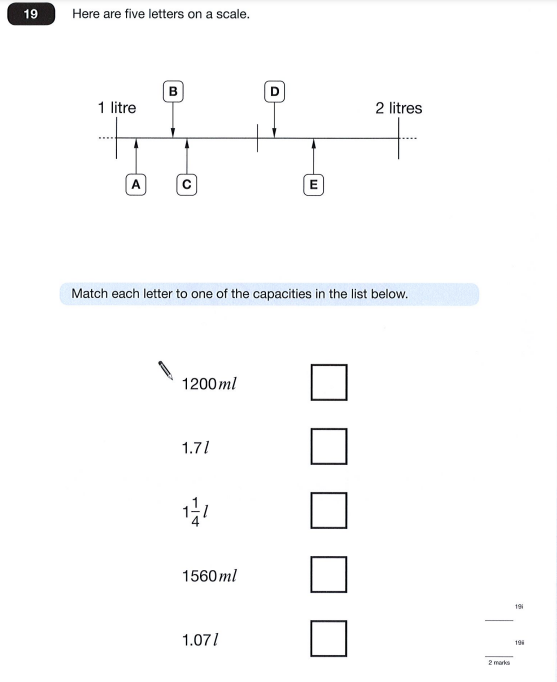 Key Stage 2: 2012 Paper B1.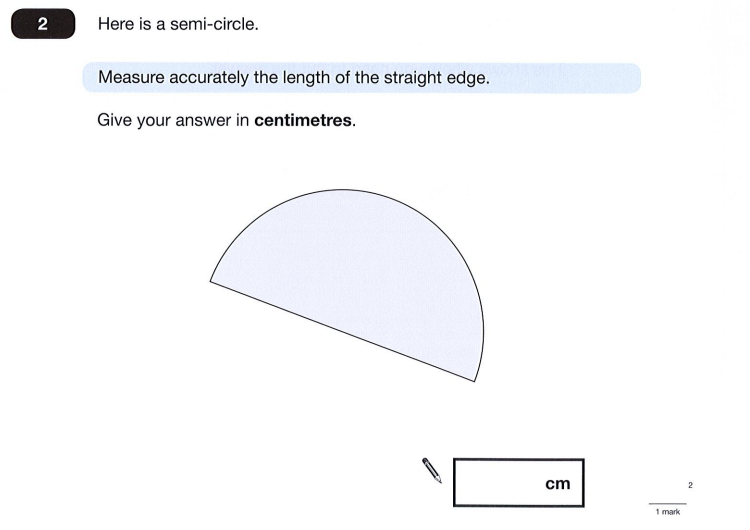 Key Stage 2: 2013 Paper B L61.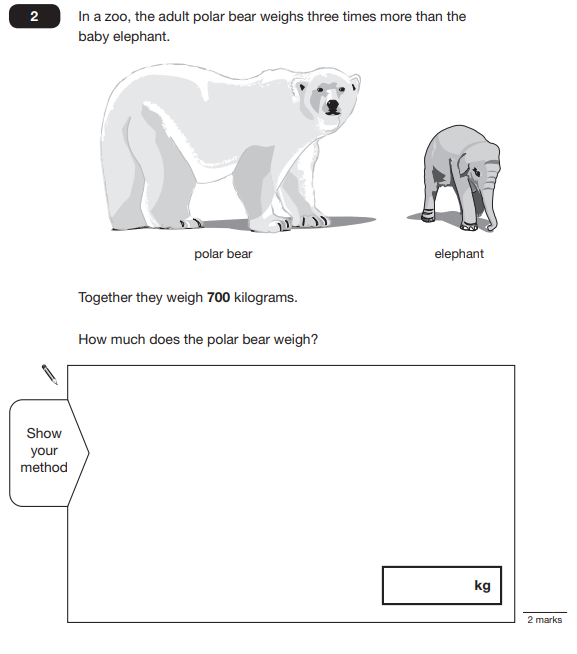 Key Stage 2: 2013 Paper B1.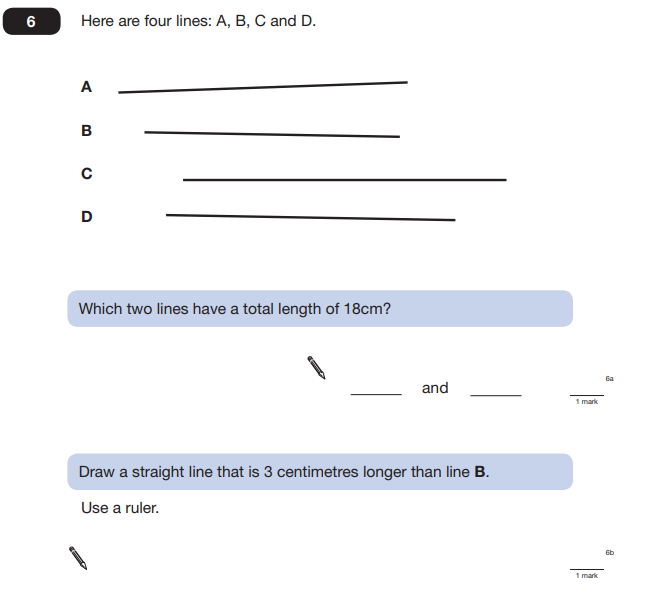 Key Stage 2: 2013 Paper B2.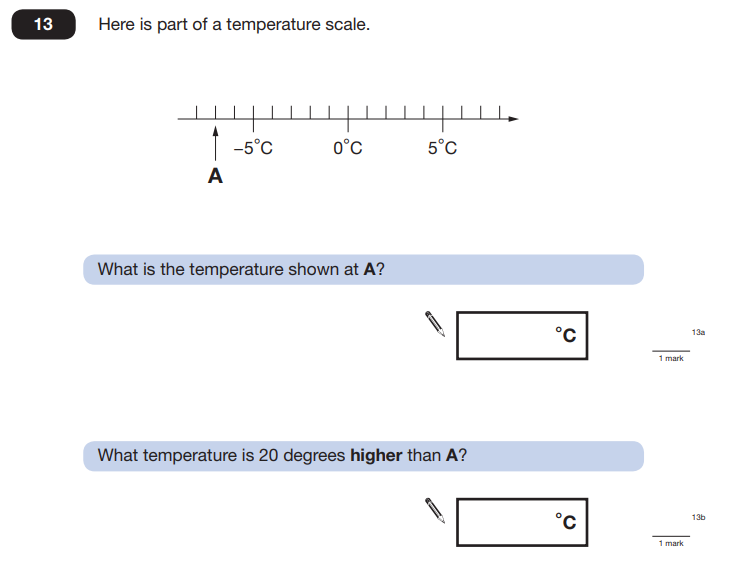 Key Stage 2: 2013 Paper B3.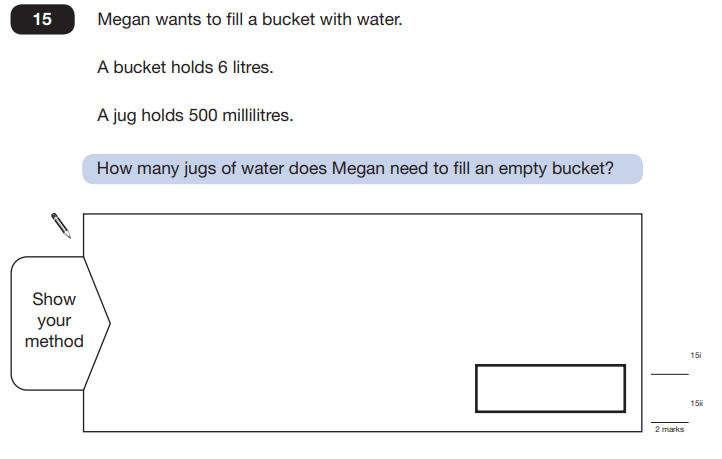 Key Stage 2: 2014 Paper B L61.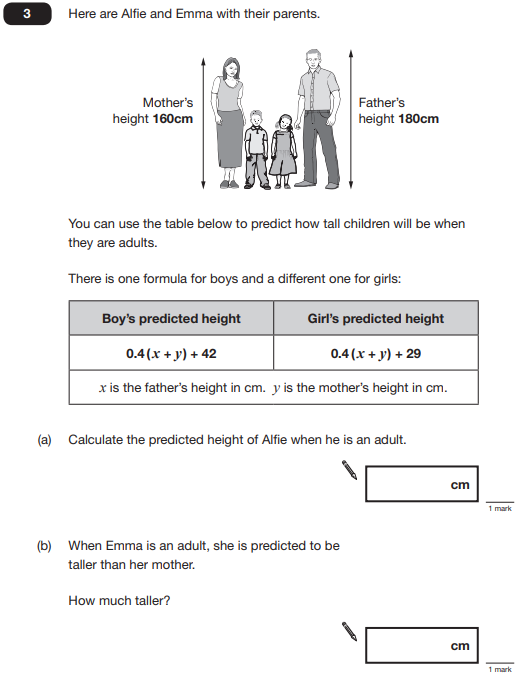 Key Stage 2: 2014 Paper B1.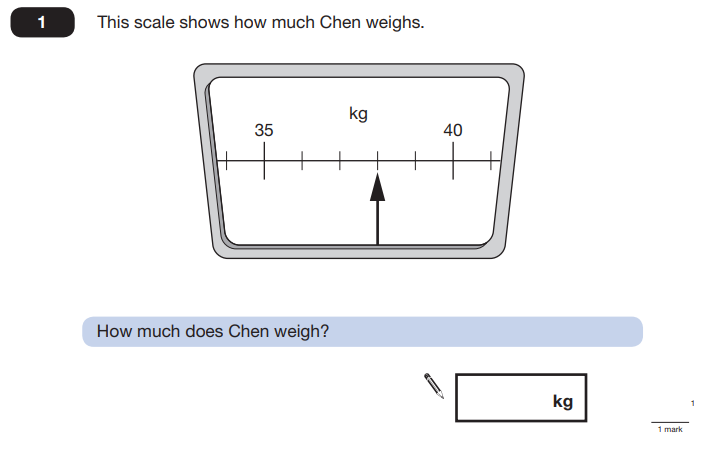 Key Stage 2: 2014 Paper B2.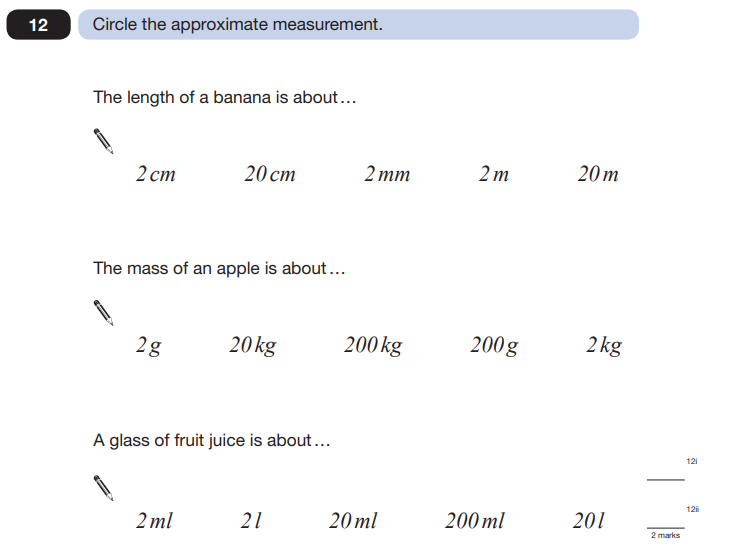 Key Stage 2: 2015 Paper A1.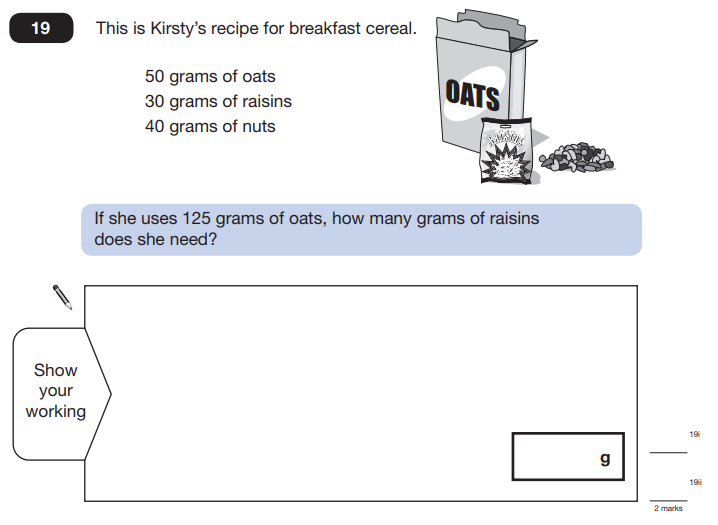 Key Stage 2: 2015 Paper B1.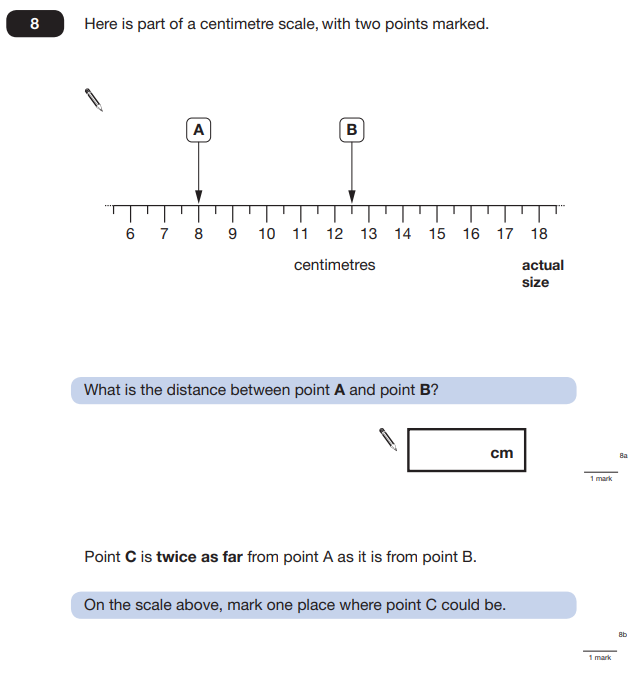 Key Stage 2: 2015 Paper B2.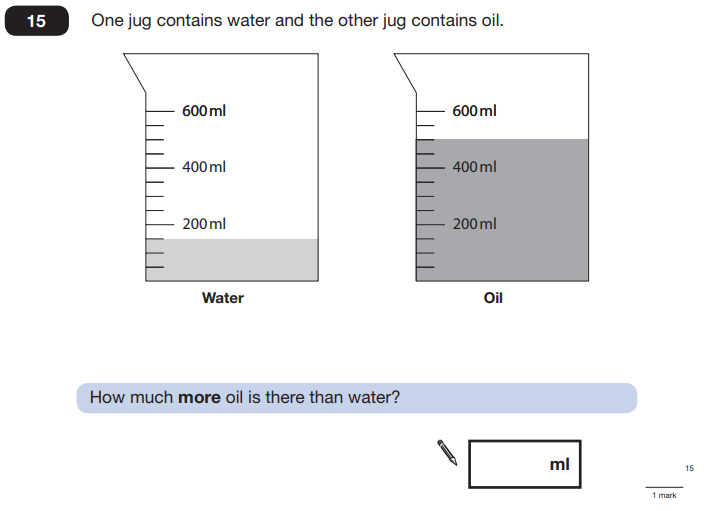 Key Stage 2: 2016 Paper 3 Reasoning - Sample1.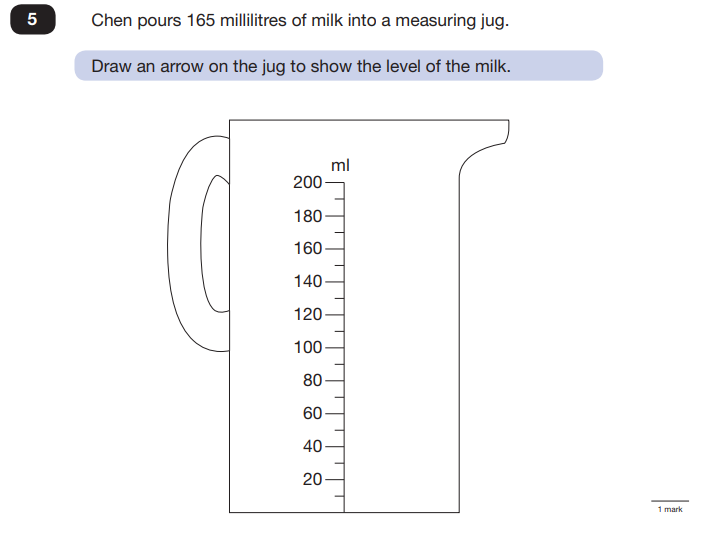 Key Stage 2: 2016 Paper 3 Reasoning - Sample2.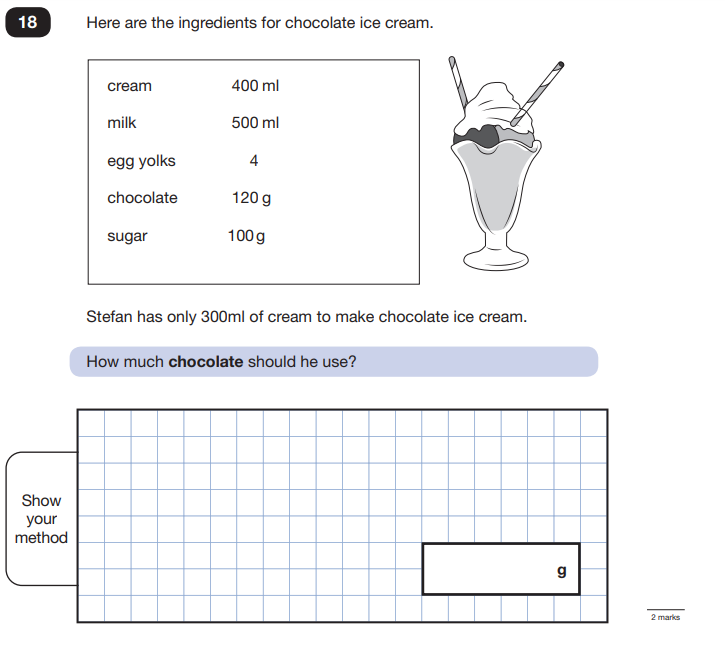 Key Stage 2: 2016 Paper 2 Reasoning1.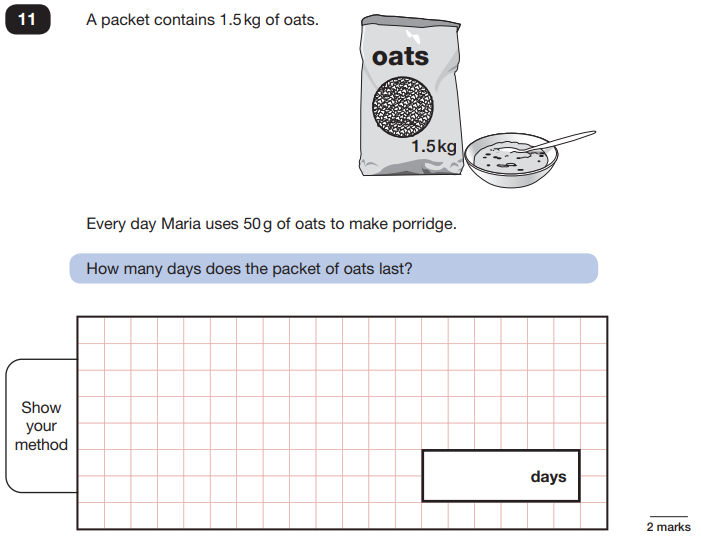 Key Stage 2: 2017 Paper 2 Reasoning1.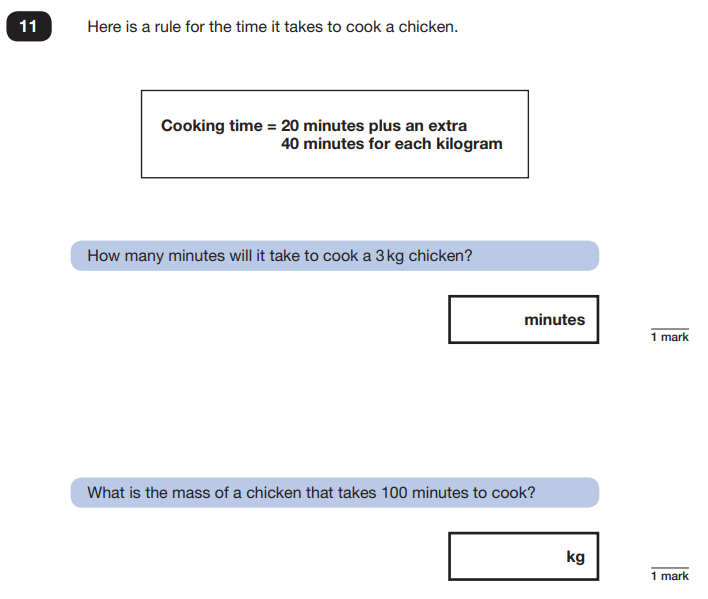 Key Stage 2: 2017 Paper 3 Reasoning1.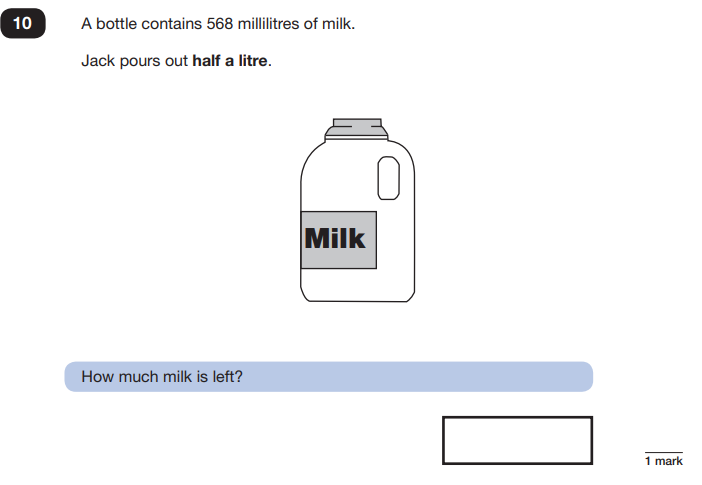 Key Stage 2: 2018 Paper 2 Reasoning1.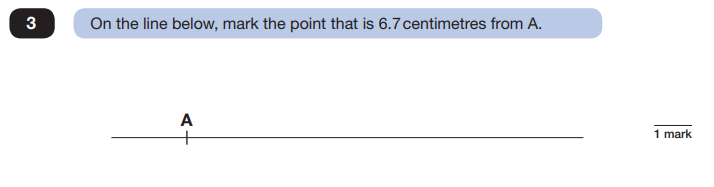 Key Stage 2: 2018 Paper 2 Reasoning2.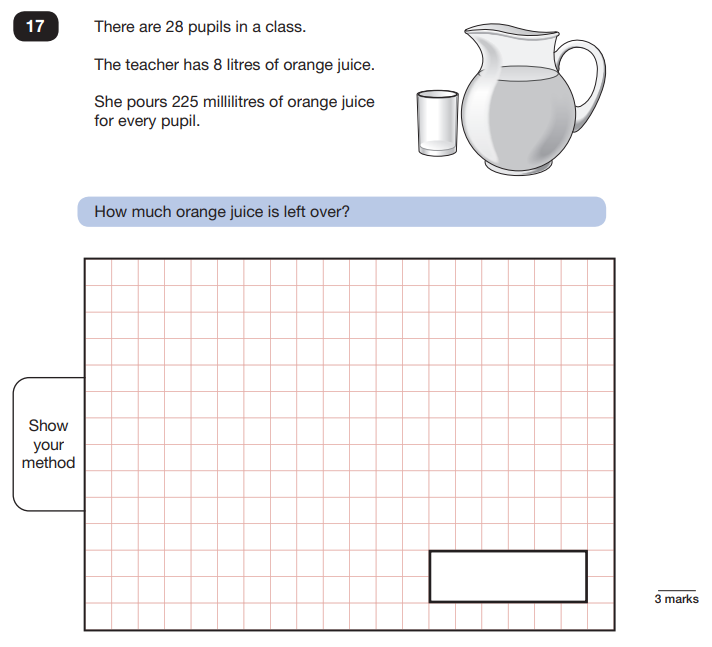 Key Stage 2: 2018 Paper 3 Reasoning1.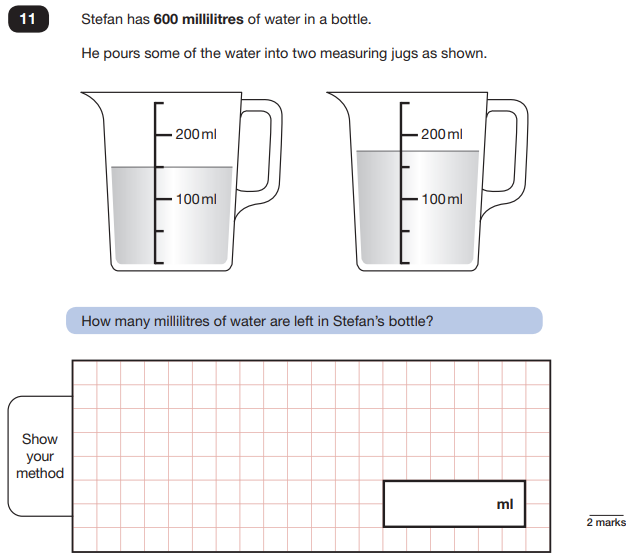 Key Stage 2: 2019 Paper 2 Reasoning1. 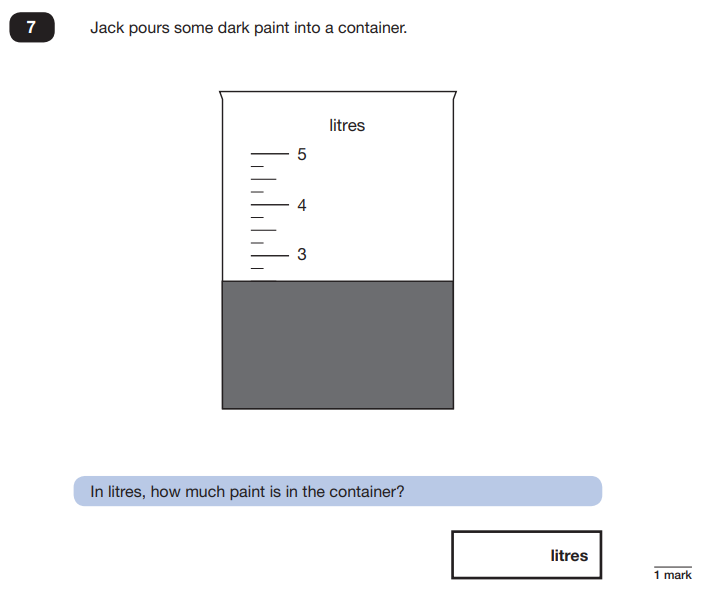 